Surface modification of microporous carbonaceous fiber for the growth of zinc oxide micro/nanostructures for the decontamination of malathionAshitha Gopinath and Krishna Kadirvelu*DRDO-BU Center for Life Sciences, Bharathiar University Campus, Coimbatore 641046, India *Corresponding author. Tel.: +91 9791907034Email address: kadirvelukrishna @yahoo.com (K. Kadirvelu)Supplementary file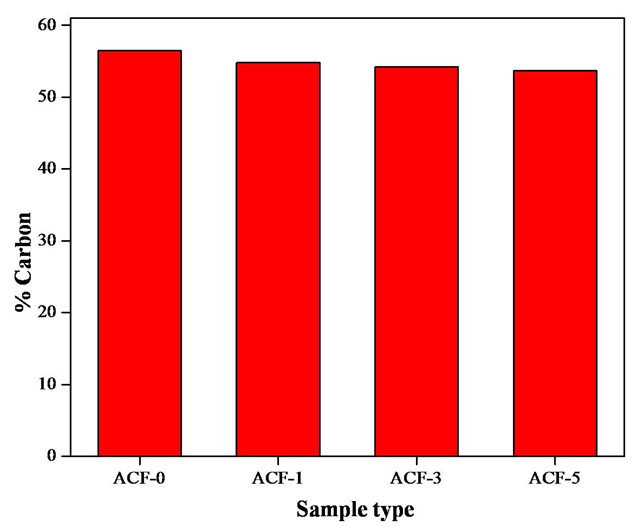 FIG S1. The variation in carbon content of pristine ACF and treated ACF determined by total organic carbon analyzer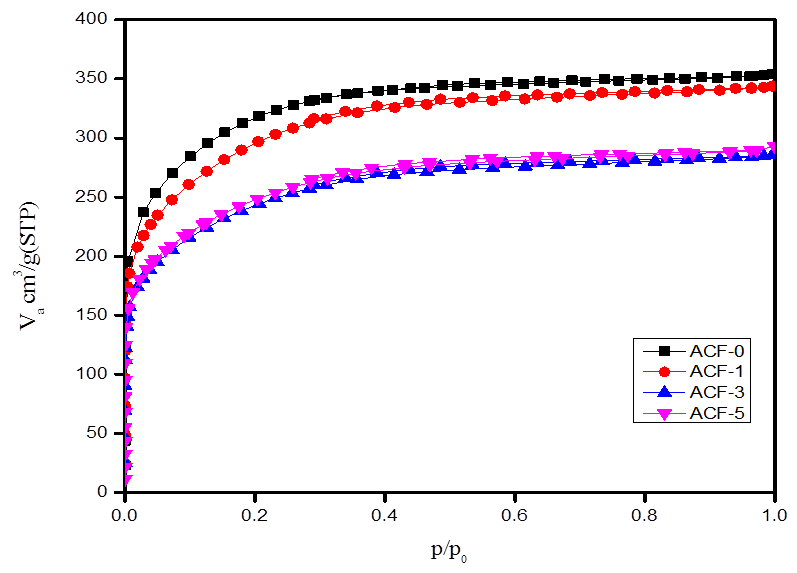 FIG S2. N2 adsorption desorption isotherms at 77K of ACF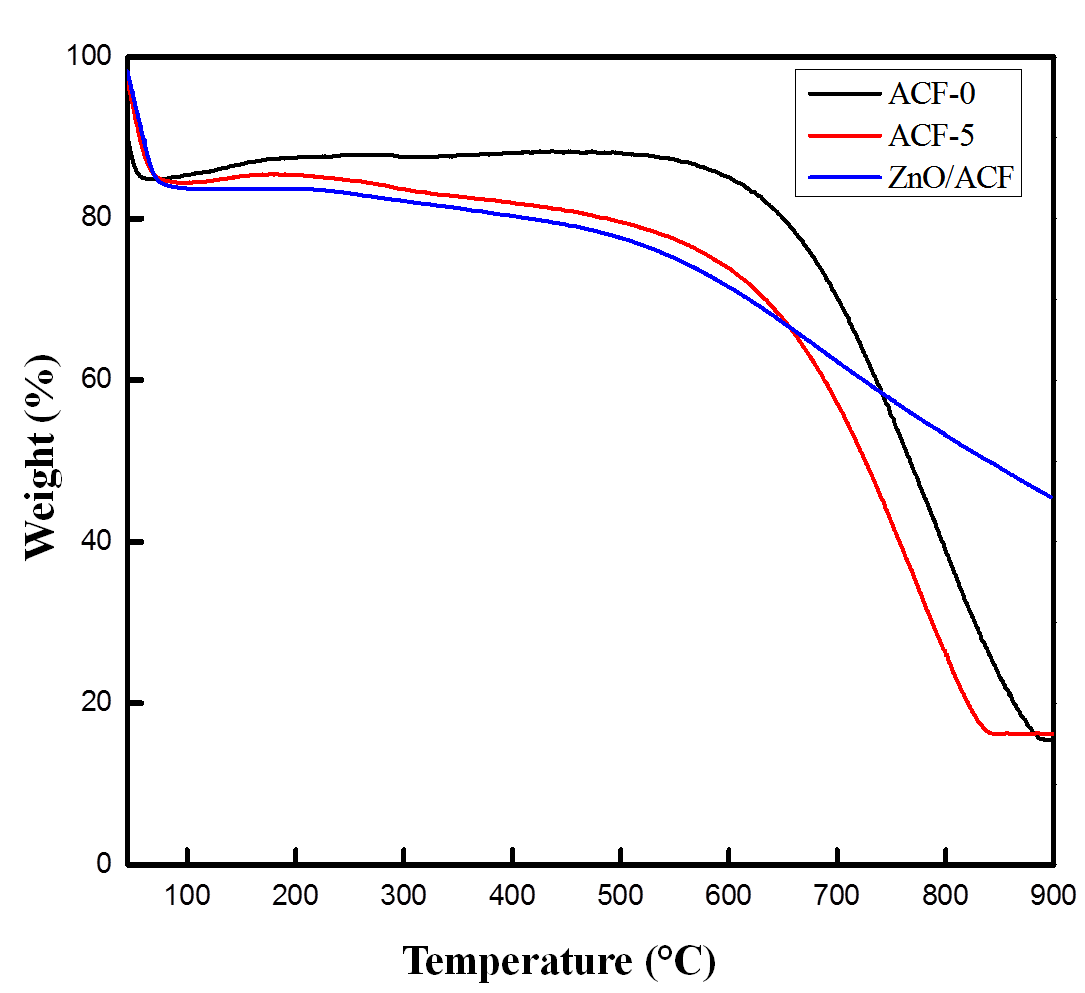 FIG S3. Thermal profile of ACF-0, ACF-5 and ZnO/ACF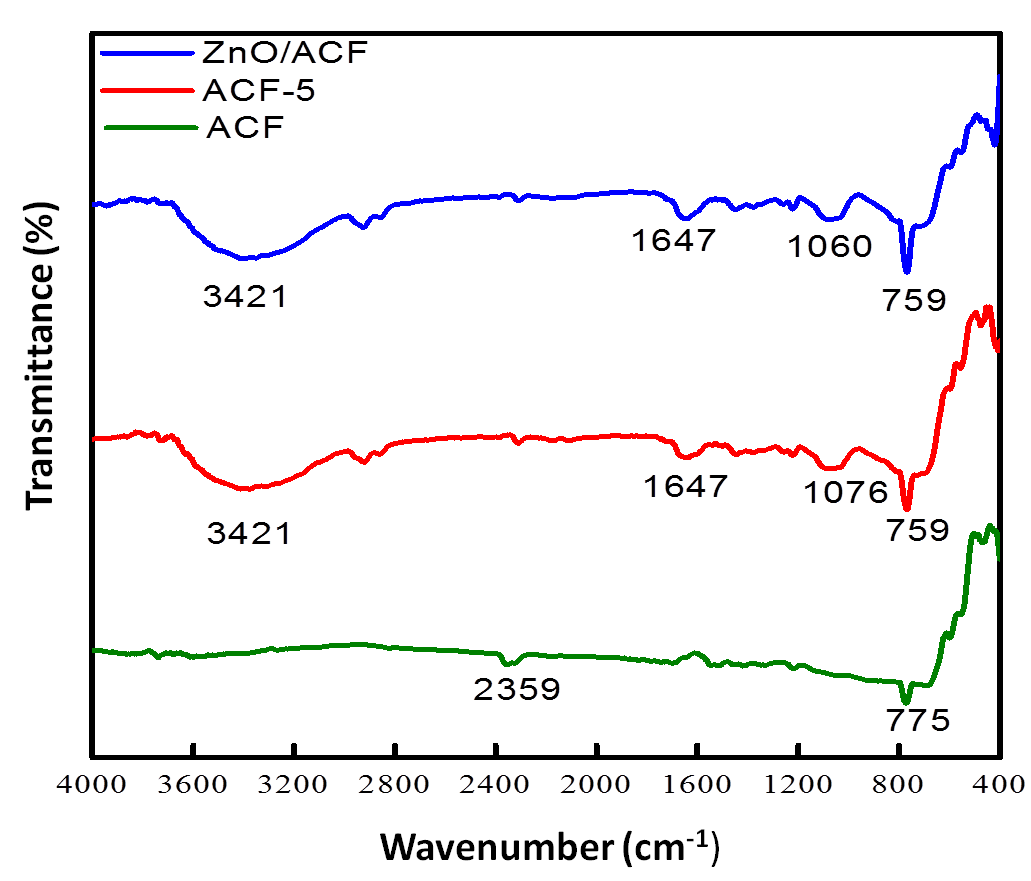 FIG S4. FTIR spectrum of ACF, ACF-5, ZnO/ACF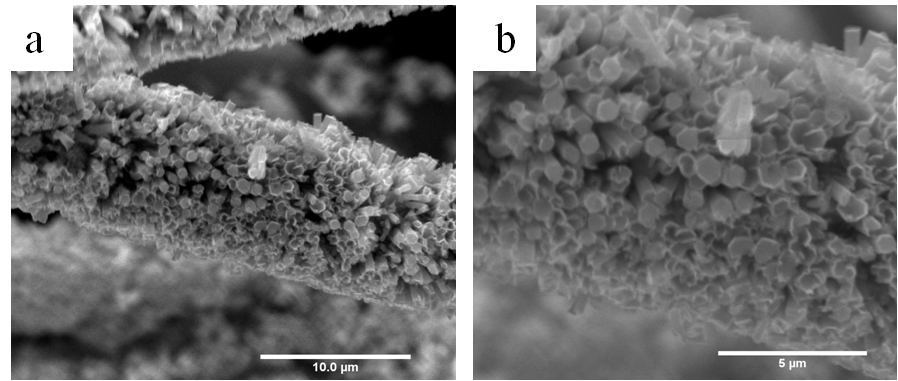 FIG S5. Scanning electron micrograph of ZnO/ACF  a) low magnification and b) high magnification after the second cycle of photocatalytic experiments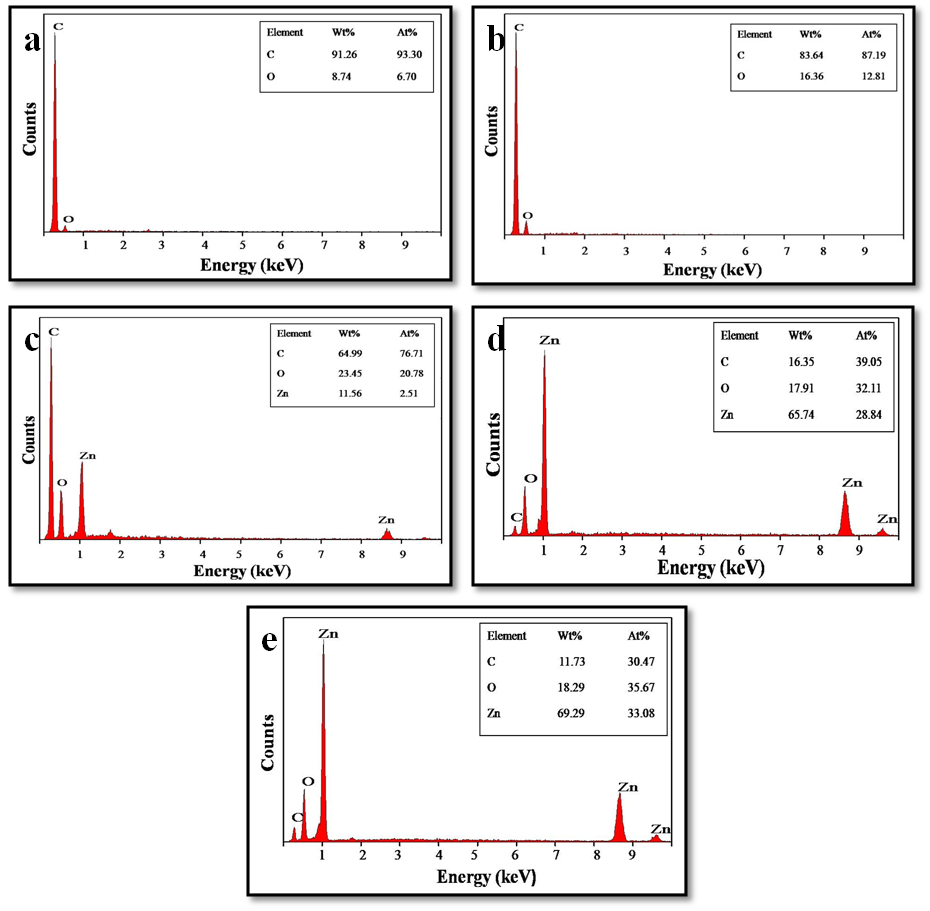 FIG S6. EDS spectrum of a) ACF-0 b)ACF-5 c) S-ACF d) ZnO impregnated ACF at  pH 7; 10 h and e) pH 9; 10 h